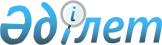 О внесении изменений и дополнений в решение от 12 февраля 2008 года № 6/3-IV "Об утверждении Инструкции по оказанию жилищной помощи малообеспеченным гражданам"
					
			Утративший силу
			
			
		
					Решение Шемонаихинского районного маслихата Восточно-Казахстанской области от 24 июля 2009 года N 20/6-IV. Зарегистрировано Управлением юстиции Шемонаихинского района Департамента юстиции Восточно-Казахстанской области 21 августа 2009 года за N 5-19-102. Утратило силу решением Шемонаихинского районного маслихата от 16 апреля 2010 года № 28/5-IV      Сноска. Утратило силу решением Шемонаихинского районного маслихата от 16.04.2010 № 28/5-IV (порядок введения в действие см. п. 3).       

В соответствии со статьей 6 Закона Республики Казахстан от 23 января 2001 года № 148-II «О местном государственном управлении и самоуправлении в Республике Казахстан», Законом Республики Казахстан от 16 апреля 1997 года № 94 «О жилищных отношениях», Шемонаихинский районный маслихат РЕШИЛ:



      1. Внести в решение Шемонаихинского районного маслихата от 12 февраля 2008 года № 6/3-IV «Об утверждении Инструкции по оказанию жилищной помощи малообеспеченным гражданам» (зарегистрировано в Реестре государственной регистрации нормативных правовых актов за № 5-19-71, опубликовано в газете Уба-Информ от 7 марта 2008 года № 10) с внесенными изменениями и дополнениями решением от 15 апреля 2008 года № 8/4-IV «О внесении изменений и дополнений в решение от 12 февраля 2008 года № 6/3-IV «Об утверждении Инструкции по оказанию жилищной помощи малообеспеченным гражданам» (зарегистрировано в Реестре государственной регистрации нормативных правовых актов за № 5-19-76, опубликовано в газете Уба-Информ от 23 мая 2008 года № 21); решением от 19 июня 2008 года № 9/4-IV «О внесении изменений и дополнений в решение от 12 февраля 2008 года № 6/3-IV «Об утверждении Инструкции по оказанию жилищной помощи малообеспеченным гражданам» (зарегистрировано в Реестре государственной регистрации нормативных правовых актов за № 5-19-77, опубликовано в газете Уба-Информ от 10 июля 2008 года № 28); решением от 11 июля 2008 года № 10/3-IV «О внесении изменения в решение от 12 февраля 2008 года № 6/3-IV «Об утверждении Инструкции по оказанию жилищной помощи малообеспеченным гражданам» (зарегистрировано в Реестре государственной регистрации нормативных правовых актов за № 5-19-79, опубликовано в газете Уба-Информ от 1 августа 2008 года № 31) следующие изменения и дополнения:



      1) в преамбуле после слов «О местном государственном управлении» дополнить словами «и самоуправлении»;



      2) в пункте 13 раздела 2 «Условия предоставления жилищной помощи» абзац первый изложить в следующей редакции: «Регистрация получателей жилищной помощи повторно обратившихся за жилищной помощью проводится ежеквартально по графику, разработанному отделом назначения жилищной помощи»;



      3) в пункте 19 раздела 2 «Условия предоставления жилищной помощи» слово «переаттестации» заменить словом «регистрации»;



      4) в пункте 24 раздела 2 «Условия предоставления жилищной помощи» слова «переаттестацию» заменить словами «регистрацию».

      2. Настоящее решение вводится в действие по истечении десяти календарных дней после дня их первого официального опубликования.      Председатель сессии

      Секретарь Шемонаихинского

      районного маслихата                   А. БАЯНДИНОВ
					© 2012. РГП на ПХВ «Институт законодательства и правовой информации Республики Казахстан» Министерства юстиции Республики Казахстан
				